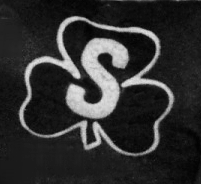 Victoria Shamrocks Alumni Scholarship Application The Victoria Shamrocks Alumni Scholarship has been established in recognition of the many Shamrocks who have played with honour and respect to the green and white.  The Alumni’s association goal is to be able to recognize and give back to young and deserving lacrosse players within Victoria and on Vancouver Island. The alumni have set up a scholarship to be given to a box lacrosse player to aid young athletes looking to further their education attending post-secondary schooling while also competing at the game. Name: _______________________________________Date of birth: (M/ DD/ Y) __________________Email address: ______________________________________________Phone #:___________________Street Address and City: ________________________________________________________________High School Attending: _____________________________________	Grad year _________________Current cumulative GPA (please use a 4.0 point scale): ________(please submit your most current transcript)A.  Documents Required With Submission Of This Application:1.  Curriculum Vitae or Scholarship/Educational Resume2.  Name two references, their position and contact information3.  Provide one letter of reference and support4. Transcript showing most current letter grades5.  Completion of all questions within this applicationWill you be studying in Canada or the U.S.      Yes      No      Name of  School ___________________   (If yes) Will you receive any other scholarship from that institution (please provide details)? __________________________________________________________________________________________________________________________________________________________________________1.  List all relevant high school activities (student government, sports, publications, school-sponsored community service programs, committees, arts, music, etc.) and briefly explain your duties and/or role. _______________________________________________________________________________________________________________________________________________________________________________________________________________________________________________________________2.  List public service, community and volunteer activities (homeless services, environmental protection/conservation, advocacy activities, work with religious organizations, etc.). _______________________________________________________________________________________________________________________________________________________________________________________________________________________________________________________________3.  List part-time and full-time jobs.  (Type of Work, Employer, Dates, and Average # of Hours/Week _______________________________________________________________________________________________________________________________________________________________________________________________________________________________________________________________4.  List awards, scholarships, publications or recognitions you have received.  List only the past 4 years. _________________________________________________________________________________________________________________________________________________________________________________________________________________________________________ _____________________5.  Describe one specific example of your leadership. (The writer of your letter of recommendation re: Leadership Abilities and Potential can confirm this experience.)     _______________________________________________________________________________________________________________________________________________________________________________________________________________________________________________________________6.  Describe the undergraduate education program you intend to pursue if you receive the Alumni Scholarship.   _______________________________________________________________________________________________________________________________________________________________________________________________________________________________________________________________7.  Is there any additional personal information that you wish to share with the Scholarship Selection Committee? If you have more activities, work experience, and/or awards than the space allows, list only those you consider most significant. (A separate sheet may be used for this and all other information) _______________________________________________________________________________________________________________________________________________________________________________________________________________________________________________________________    If selected as a Finalist and space is available, are you willing to be interviewed     Yes      No	      Signature: _____________________________________	___	Date	  _________________If awarded this scholarship and its monies and then make a decision to not attend post-secondary educational institutions the monies will be null and the next finalist will be awarded the scholarship. The monies will be given when proof of acceptance at a college or university is provided,   Monies are allocated only for the  next school yearCompleted applications due by May 22nd  2019, submit by either:Mail to: Victoria Shamrocks Alumni Scholarship, c/o 1651 Tasco Close., Victoria, BC, V8N 5P2 E-mail to: dreisig@saanichschools.ca